Galerie La Ferronnerie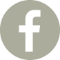       Brigitte Négrier40, rue de la Folie-Méricourt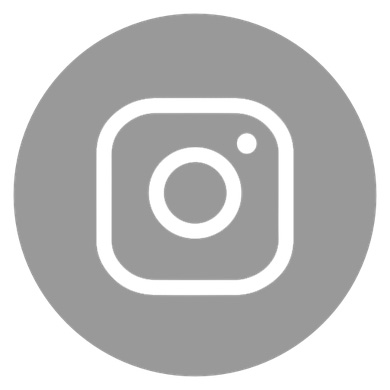 F-75011 Paris    +33 (0)1 78 01 13 13 www.galerielaferronnerie.frMardi à vendredi : 14h-19h, samedi : 13h-19hMembre du Comité Professionnel des Galeries d’ArtFrédéric Coché Rien de bien important vernissage le jeudi 4 octobre 2018exposition du 4 octobre au 7 novembre 2018Save the date ! 23 > 25 novembre 2018 Hôtel Windsor, Nice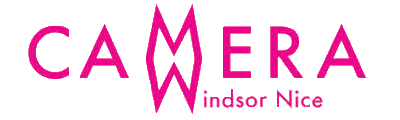 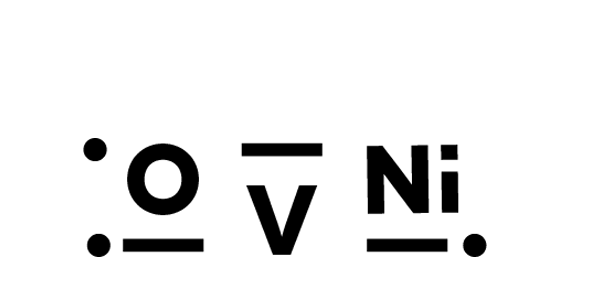 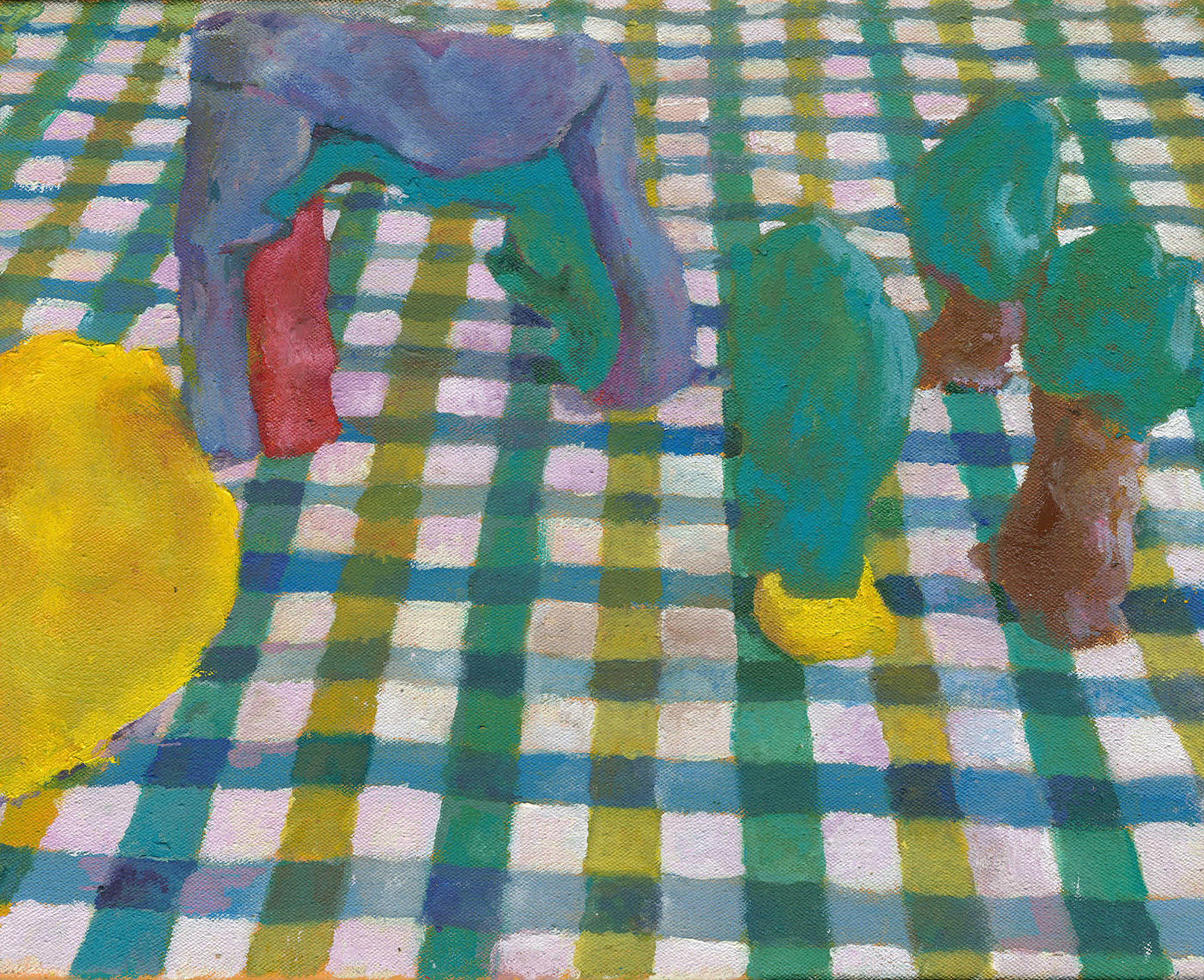 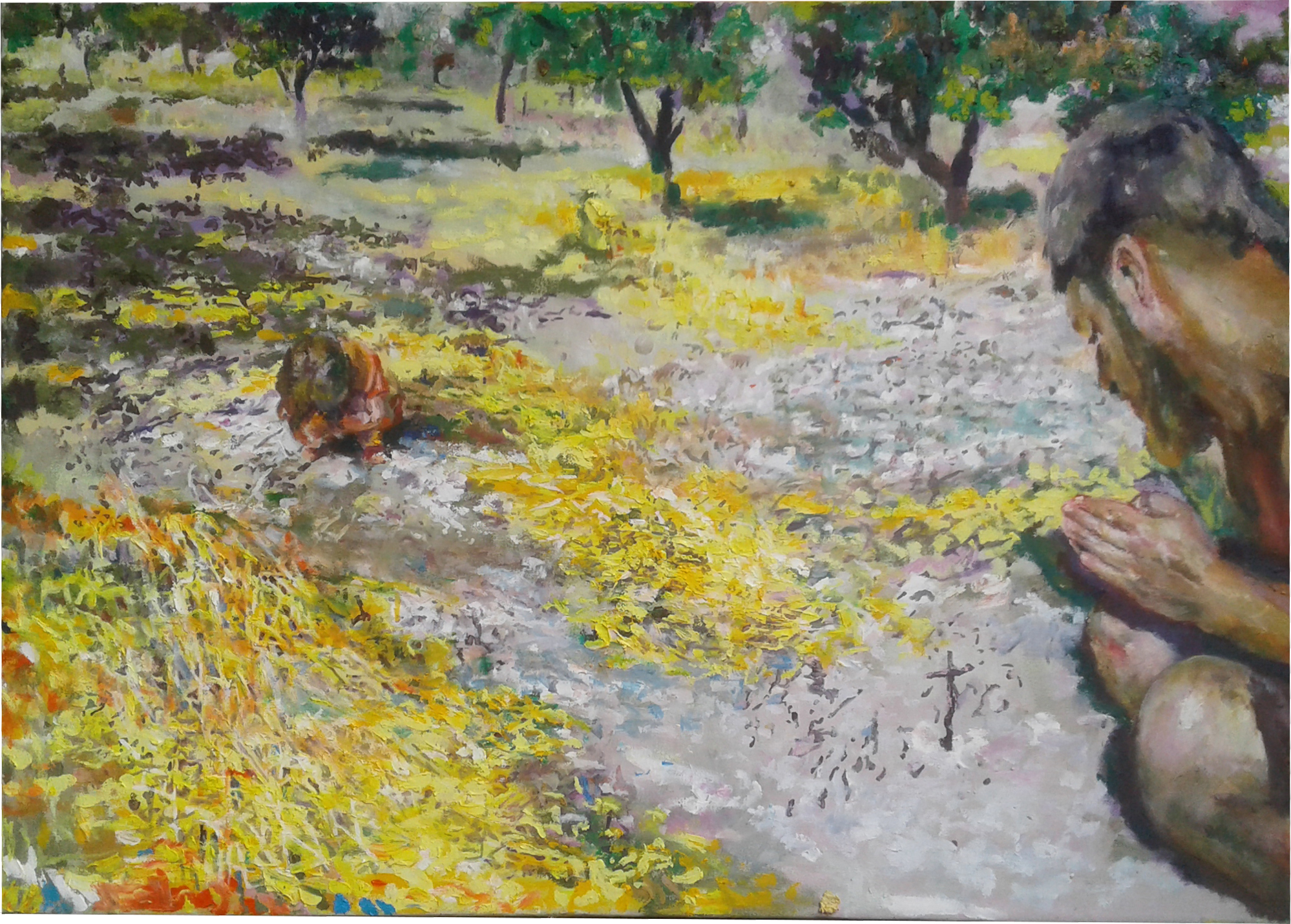 Frédéric Coché, Le royaume, 2018	              Frédéric Coché, Enterrement près d'Orgaz, 2018    Rien d’important, Frédéric Coché, Ontynient, 2018‘On utilise souvent cette expression pour botter en touche, pour annoncer courtoisement qu'en réalité, ce qui nous tient à cœur, sur le moment, ce qui nous est vraiment important, n'est pas facilement accessible à l'autre. Ce ne sont pas les batailles, les bombes humaines ou aériennes, ni les décisions politiques, changement de loi sociales, la perte de son travail, ni la fureur des grands évènements médiatiques qui réellement ont de l'importance pour une personne, mais plutôt une petite phrase musicale que l'on entend par surprise et que l'on a associé à une personne chère, que cette petite phrase soit pour un celle d'une sonate pour piano et violon de Vinteuil ou encore de Johnny Halliday, comme l'a montré l'énorme rassemblement lors de la cérémonie de son enterrement. Ici, pour cette série de peintures, il s'agit plutôt de couleurs et d'images, (pour citer encore une fois Proust, je pourrais évoquer le petit pan de mur jaune). Il s'agit donc de raviver un instant (celui du regard) avec la pâte colorée qu'est la peinture des échos de nos souvenirs essentiels. Ces souvenirs, comme l'a montré Proust se créent à postériori, par le mélange en surimposition de strates de souvenirs: des souvenirs de profondes émotions où se croisent le passé individuel et collectif (via l'histoire de l'art, dans mon cas).’A venir à la galerie Matthieu Kavyrchine, 10.11.18 > 8.12.18, 1517 jours, photographiesEvènementsLaurent Fiévet  Festival Ovni  23.11.18 > 25.11.18, Hôtel Windsor, Niceavec aussi Fréderic Coché et Sanna KannistoHors les murs Anaïs Lelièvre3.09.18 > 11.09.18, exposition fin de résidence, Galeria Romană, Bucarest, Roumanie3.10.18 > 2.11.18 Encore un peu, avec Marie-Noëlle Deverre, Espace GT, Marseille9.11.18 > 19.12.18 Stratum/s, Galerie G, La GardeSanna Kannisto8.09.18 > 6.01.19 Endangered Species, Artists and Biodiversity, Whatcom Museum Bellingham- USA10.11.18 > 13.01.19 Considering Finland, Kunstverein Ludwigshafen, Mannheim, Germany
Soizic Stokvis 21.09.18 > 26.01.2019 Something/Around, Centre d’art la Vigie, Nîmes Michèle Cirès-Brigand06.10.18 > 10.11.18 Baptême et récurrence, La Ritournelle, Châteauroux 17.11.18 > 8.01.19 Des artistes et des abeilles, commissaire Martine Mougin,avec Jeroen Eisinga, Michel Aubry, Martine Mougin, Erik Samakh, Patrick Tosani, Yves Trémorin… Topographie de l’art, ParisLaurent Fiévet27.10.18 Carlotta’s way et Returning Carlotta’s way, installation vidéo, Forum des images, Paris